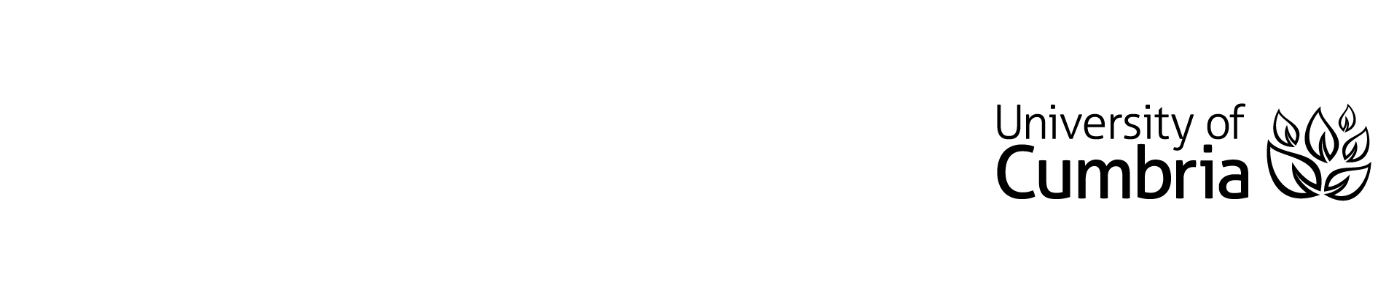 UNIVERSITY OF CUMBRIACOURSEWORK REASSESSMENT REQUIREMENT Module Code: HSOZ6004Module Title: Professional Skills in ZoologyTutor:Richard FrancksenTitle of the item of work:Review PaperWordage:3000 wordDetails and Criteria: ( Please attach additional sheets if necessary)
RationaleThe ability to produce a professional report, with associated budget, maps, figures, etc. is a key graduate skill and is an essential prerequisite for working in the zoology/conservation sector.
BriefFor this assignment you are required to produce a 3000 word species translocation portfolio. Your portfolio should include: a rationale for the proposed translocation, a detailed overview of the ecological case for the translocation, including habitat suitability map(s), a five year translocation budget, a monitoring plan, a disease risk assessment and an outline plan for social/community engagement. You should refer to the marking rubric for how marks are allocated.This work assesses the following learning objectives:Marks will be weighted as follows:- Introduction/Rationale:30% of marks- Ecological case: 30% of marks- Risks, monitoring budget: 30% of marks- Referencing: 5% of marks- Technical proficiency in English: 5% of marksSUBMISSION DATE AS PER STUDENT PORTAL(please tick as appropriate but must be completed)To be submitted by 4 PM  on 3/5/2024 in accordance with instructions given by the course team. If you are posting your course work the receipt of postage must be by date and time of submission, you may be asked to present this.To be submitted through the Virtual Learning Environment (eg. Blackboard / Pebblepad etc.) in pdf format, or in person/by RECORDED DELIVERY to the Programme Administration at the XXXXXX Campus of the University of Cumbria.